Дорожная карта реализации программы антирисковых мер «Пониженный уровень качества школьной образовательной и воспитательной среды» МБОУ «Старо-Онохойская ООШ»  2 этап (апрель -декабрь 2023) – основной этап: реализация целей и задач антикризисной Программы антирисковых мер. 3 этап (ноябрь-декабрь 2023 года) завершающий этап: анализ результатов выполнения антикризисной Программы антирисковых мерМероприятия по достижению целей и задач1. Подбор методик для диагностики уровня тревожности, выявления обучающихся.2. Проведение тренингов и занятий по снятию тревожностии диагностики познавательнойактивности у обучающихся.3. Подбор методик для диагностики педагогов, интерпретация результатов, выявление «группы риска» педагогов.4. Проведение тренингов и занятий с педагогами по формированию навыка конструктивногорешения проблемных педагогических ситуаций.5. Индивидуализации образовательной деятельности обучающихся6. .Профориентационное сопровождение обучающихся.Ожидаемые результаты 1. 80 % обучающихся, подвергающихся буллингу, получили психолого-педагогическую поддержку.2. Не менее 10 % обучающихся- снижение тревожности, повышение мотивации у обучающихся «группы риска».3. На 5 % увеличен охват обучающихся, посещающих различные виды дополнительных занятий.4. Не менее 70 % педагогов, обладают навыками конструктивного решения проблемныхпедагогических ситуаций.5. 50 % обучающихся  7-8 классов имеют дневники профориентационного сопровождения..6. Не менее 50 %  родителей вовлечены в образовательный процесс школыИсполнителиАдминистрация и педагогический коллектив школыЗадачаМероприятиеСроки реализацииОтветственныеУчастникиПоказателиПонижениеуровня тревожностиобучающихся «группы риска»Подбор методик для коррекции уровня тревожности, составление графика проведения занятийДо 10.04.2023Психолог Обучающиеся,родители (законныепредставители).Педагоги школы.ПсихологПонижениеуровня тревожностиобучающихся «группы риска»Проведение диагностики уровня тревожности иинтерпретация результатов, определение«группы риска»До 30.05.2023ПсихологКлассные руководителиОбучающиеся,родители (законныепредставители).Педагоги школы.ПсихологПонижениеуровня тревожностиобучающихся «группы риска»Проведение тренингов и занятий по снятию тревожностиСентябрь-декабрьПсихологКлассные руководителиОбучающиеся,родители (законныепредставители).Педагоги школы.ПсихологПовышение качества образовательной и воспитательной среды школы через совершенствование  психолого-педагогической грамотности педагогов, культуры педагогическогообщения.Подбор методик для диагностики педагогов До 10.04.2023Психолог ПсихологПовышение качества образовательной и воспитательной среды школы через совершенствование  психолого-педагогической грамотности педагогов, культуры педагогическогообщения.Проведение диагностики интерпретация результатов,  определение«группы риска» педагоговДо 30.05.2023ПсихологКлассные руководителиПедагогиПовышение качества образовательной и воспитательной среды школы через совершенствование  психолого-педагогической грамотности педагогов, культуры педагогическогообщения.Проведение тренингов и занятий с педагогами поформированию навыка конструктивногорешения проблемных педагогических ситуаций До 01. 09.2023 Педагог-психологПедагогиПовышение качества образовательной и воспитательной среды школы через совершенствование  психолого-педагогической грамотности педагогов, культуры педагогическогообщения.Проведение педагогического совета «Каков он – эффективный учитель?28.08.2023Администрация ПедагогиФормирование индивидуальных образовательных маршрутов обучающихся через внедрение альтернативных форм оценивания, развивающей обратной связиИндивидуализация образовательного процесса через реализацию программ (создание ИОМ): - подготовки  к ГИА;	- олимпиадная подготовка;- занятий с обучающимися с риском школьной неуспешностичерез лагерные смены и дополнительные занятияМарт-май Администрация, учителя-предметники, классные руководителиОбучающиеся, родители, педагогиФормирование индивидуальных образовательных маршрутов обучающихся через внедрение альтернативных форм оценивания, развивающей обратной связиПроведение информационных кампаний по вовлечению родителей в решение вопросов школьной жизни.В течение годаАдминистрация, учителя-предметники, классные руководителиРодители, педагоги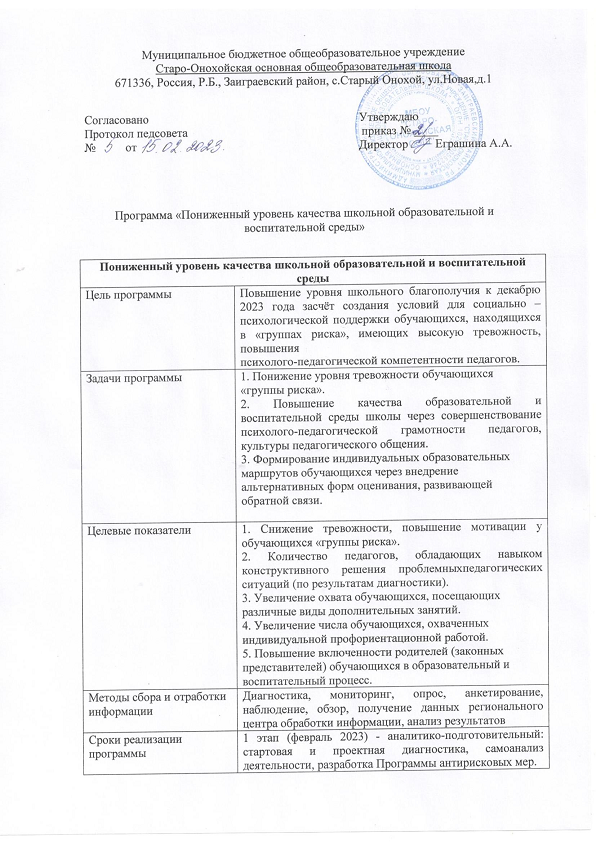 